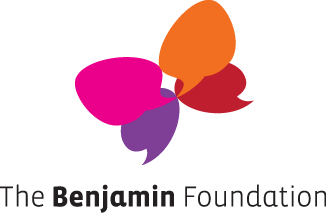 Application for Supported Lodgings ProviderOther Members of the HouseholdWhere did you hear about Supported Lodgings?Criminal ConvictionsCertain categories of convictions do not necessarily prevent you from being a supported lodgings provider and all applications are considered on merit.VisitorsAre there any other people who don’t live in your household but are regular visitors to your home and stay overnight? (By this we mean over 20 nights per year)What family pets do you have?Location of AccommodationPlease give a brief description of the local amenities e.g. public transport, educational centres, library.Health and SafetyDescription of family lifestylePlease tell us about your routines, activities, groups, clubs, hobbies and interests:Why do you want to offer Supported Lodgings?  What do you think it will bring?Previous experiencePlease tell us of any previous experience you might have had e.g. working with or caring for young people, providing lodgings:  (If you have been a paid carer we will need a reference from the Employer you worked for).SupportPlease indicate the range or level of practical and emotional support you would be able to offer a young person e.g. teaching someone how to cook, actively listening:Availability each day/weekends/regular time away?Young PersonAre there any groups of young people that you feel you would not be able to work with? If so, why?House RulesWhat house rules are important to you?  For example, coming in late, overnight visitors, meals, smoking?Please tell us about any relevant qualifications or training you have completed:Please tell us about any voluntary work/ social activities/groups/hobbies for both applicants over the last 5 years:ReferencesApplicant 1Applicant 2Applicants Consent for Professional ReferenceFull name: Address: 
DOB:NI Number: Dates of EmploymentFull Payroll number:I confirm that I agree to________________ providing a reference.Signed_______________________Date______________Applicant 1Applicant 2SurnamePrevious SurnameForenameDate of BirthNational Insurance NumberCurrent Occupation & Employer detailsFormer Work History & Dates (last 5 years)Have you ever been requested to attend a disciplinary hearing where a sanction or penalty has been imposed against you?Are there any criminal or employment disciplinary proceedings pending against you?AddressFormer Address History (last 5 years)Education History –Qualifications gainedTelephone NumberMobile NumberEmail AddressEthnic OriginReligionSexual Orientation Communication issues to be aware of (e.g. restricted mobile signal, dyslexia, hearing or visual impairment)Any health issues?NameM/FDOBAgeRelationshipYesNoDo you or any member of your household have any criminal convictions, cautions or warnings?YesNoHave you or any members of the household ever been subject to a LADO or Safeguarding investigation?YesNoHave you or any members of the household ever been involved with Norfolk or Suffolk Social Care services?YesNoIs the house fitted with smoke detectors?Are locks fitted on the bathroom and cloakroom doors?Do you have current household insurance?Do you have a current gas safety certificate?Are medications safely monitored?Do you smoke in your house?Any other relevant safety issuesReference 1Professional Reference (Employer)Reference 2Character Reference (not family)NameNameAddressAddressTelephoneTelephoneEmailEmailRelationship to youRelationship to youReference 1Professional Reference (Employer)Reference 2Character Reference (not family)NameNameAddressAddressTelephoneTelephoneEmailEmailRelationship to youRelationship to you